МБОУ «Старокутлумбетьевская   средняя  общеобразовательная  школа»Рабочая  программа  учебного  курса«Технология»для 10, 11  класса (базовый  уровень)Составитель Хамидуллин И.З.,     учитель технологии МБОУ       «Старокутлумбетьевская средняя общеобразовательная  школа»          Программа составлена в соответствии с   Федеральным компонентом государственного образовательного стандарта, утвержденным Приказом Минобразования РФ от 05. 03. 2004 года № 1089. Основной образовательной программы среднего общего образования МБОУ     «Старокутлумбетьевская СОШ» на 2017-2018 учебный год;Учебного плана МБОУ «Старокутлумбетьевская СОШ» на 2017-2018 учебный год       Федеральный базисный учебный план для образовательных учреждений Российской Федерации рассчитан на 34 учебные недели, поэтому данная программа  предусматривает обязательное изучение технологии в 10 и 11 классе в объеме 34 часа (1 час в неделю). 2017-2018 учебный  годс.  СтарокутлумбетьевоТребования к уровню подготовки выпускниковВ результате изучения технологии на базовом уровне ученик должен:знать/понимать:- влияние технологий на общественное развитие;- составляющие современного производства товаров или услуг;- способы снижения негативного влияния производства на окружающую среду;- способы организации труда, индивидуальной и коллективной работы;- основные этапы проектной деятельности;- источники получения информации о путях получения профессионального образования и трудоустройства;уметь:- оценивать потребительские качества товаров и услуг;- изучать потребности потенциальных покупателей на рынке товаров и услуг;- составлять планы деятельности по изготовлению и реализации продукта труда;- использовать методы решения творческих задач в технологической деятельности;- проектировать материальный объект или услугу; оформлять процесс и результаты проектной деятельности;- организовывать рабочие места; выбирать средства и методы реализации проекта;- выполнять изученные технологические операции;- планировать возможное продвижение материального объекта или услуги на рынке товаров и услуг;- уточнять и корректировать профессиональные намерения;использовать приобретенные знания и умения в практической деятельности и повседневной жизни для:- проектирования материальных объектов или услуг; повышения эффективности своей практической деятельности; организации трудовой деятельности при коллективной форме труда;- решения практических задач в выбранном направлении технологической подготовки;- самостоятельного анализа рынка образовательных услуг и профессиональной деятельности;- рационального поведения на рынке труда, товаров и услуг;- составления резюме и проведения самопрезентации;- понимания взаимосвязи учебного предмета с особенностями профессий и профессиональной деятельности, в основе которых лежат знания по данному учебному предмету.(абзац введен Приказом Минобрнауки России от 10.11.2011 N 2643)Обязательный минимум содержанияосновных образовательных программОбщетехнологическая подготовкаМатериальное производство, сфера услуг и сервиса, коммерция. Отраслевое деление современного производства товаров и услуг. Основные отрасли производства и ведущие предприятия региона. ПУТИ И СРЕДСТВА СНИЖЕНИЯ НЕГАТИВНОГО ВЛИЯНИЯ ПРОИЗВОДСТВЕННОЙ ДЕЯТЕЛЬНОСТИ НА ОКРУЖАЮЩУЮ СРЕДУ И ЗДОРОВЬЕ ЧЕЛОВЕКА.ОСНОВНЫЕ ПОДРАЗДЕЛЕНИЯ И профессиональный состав специалистов производственных, коммерческих и сервисных предприятий.Назначение менеджмента на предприятии. ОСНОВНЫЕ НАПРАВЛЕНИЯ МЕНЕДЖМЕНТА. ПОНЯТИЕ О НАУЧНОЙ ОРГАНИЗАЦИИ ИНДИВИДУАЛЬНОГО И КОЛЛЕКТИВНОГО ТРУДА. Эргономические, санитарно-гигиенические и эстетические требования к организации рабочего места. Обеспечение безопасности труда. НОРМИРОВАНИЕ ТРУДА. ИНТЕНСИФИКАЦИЯ ТРУДА.Требования к квалификации специалистов различных профессий. ЕДИНЫЙ ТАРИФНО-КВАЛИФИКАЦИОННЫЙ СПРАВОЧНИК РАБОТ И ПРОФЕССИЙ (ЕТКС).Маркетинг как составляющая деятельности предприятия в условиях рыночной экономики. ПРОДВИЖЕНИЕ ПРОДУКЦИИ НА РЫНКЕ ТОВАРОВ И УСЛУГ.ИННОВАЦИОННАЯ ДЕЯТЕЛЬНОСТЬ ПРЕДПРИЯТИЯ В УСЛОВИЯХ КОНКУРЕНЦИИ. ИННОВАЦИОННЫЕ ПРОДУКТЫ, ИННОВАЦИОННЫЕ ТЕХНОЛОГИИ. ПОИСК ИНФОРМАЦИИ ДЛЯ ИННОВАЦИОННОЙ ДЕЯТЕЛЬНОСТИ. ИСПОЛЬЗОВАНИЕ МЕТОДОВ РЕШЕНИЯ ТВОРЧЕСКИХ ЗАДАЧ В ПРОЕКТНОЙ ДЕЯТЕЛЬНОСТИ. Алгоритм проектирования продукта труда. ЭКСПЕРТИЗА РАЗРАБОТОК. УЧЕТ НОРМАТИВНЫХ ТРЕБОВАНИЙ ПРИ РАЗРАБОТКЕ И ОФОРМЛЕНИИ ТЕХНИЧЕСКОЙ И ТЕХНОЛОГИЧЕСКОЙ ДОКУМЕНТАЦИИ. ИНТЕЛЛЕКТУАЛЬНАЯ СОБСТВЕННОСТЬ И СПОСОБЫ ЕЕ ЗАЩИТЫ.Региональный рынок труда и его конъюнктура, устойчивость конъюнктуры по отдельным видам работ и профессий. Региональные центры трудоустройства. Формы и размеры оплаты труда по выбранной профессии. Формы и порядок найма и увольнения с работы. Оценка перспектив трудоустройства по выбранной профессии в условиях регионального рынка труда.Виды и формы получения профессионального образования. Региональный рынок образовательных услуг. Центры профконсультационной помощи. Планирование путей получения образования, профессионального и служебного роста. Подготовка резюме и формы самопрезентации для получения профессионального образования или трудоустройства.Содержание учебного предмета «Технология» 10 классРАЗДЕЛ 1. «ОСНОВЫ ПРЕДПРИНИМАТЕЛЬСТВА» Тема. Менеджмент в деятельности предпринимателя Теоретические сведения. Понятие о менеджменте, его целях и задачах. Ресурсы предприятия. Внутренняя  и внешняя среда. Коммуникации. Предпринимательская  этика и  предпринимательский климат.Практическая работа. Деловая игра. «Предприниматель – руководитель фирмы».Тема. Трудовой коллектив Теоретические сведения. Понятие о трудовом коллективе. Условия найма. Контрактная форма найма. Рабочий день и его использование.Практическая работа. Деловая игра. «Контракт».Тема. Производительность и система оплаты труда Теоретические сведения. Понятие о производительности труда. Пути повышения индивидуальной и коллективной производительности труда. Понятие об оплате труда. Системы оплаты труда: повременная и сдельная, договорная.Практическая работа.Тема. Маркетинг в деятельности предприятия Теоретические сведения. Понятие о маркетинге.  Методика поиска рынков сбыта товаров и услуг. Прямые и косвенные затраты.Практическая работа.Тема. Себестоимость производства Теоретические сведения. Понятие о себестоимости товаров и услуг. Пути снижения себестоимости продукции.  Прямые и косвенные затраты.Практическая работа. Деловая игра. «Деловой план».Тема. Цены товаров и услуг Теоретические сведения. Цены у производителя и продавца. Соотношение цены и стоимости. Понятие цены товаров и услуг.  Стратегия цен.Практическая работа.Тема. Финансовая деятельность предприятия Теоретические сведения. Понятие о финансовой деятельности. Прибыль как источник расширения производства, оплаты труда и риска предпринимателя. Кредит и его цена. Отношения с банками.Практическая работа.Тема. Прибыль и налоговая служба Теоретические сведения. Налоги. Их значение в развитии страны. Виды налогов. Льготы по налогообложению. Ответственность налогоплательщика.Практическая работа.Тема. Бухгалтерский учет в деятельности предприятия Практическая работа. Деловая игра. «Анализ хозяйственной деятельности предприятий». РАЗДЕЛ 2 «Основы художественного конструирования (по выбору)» Тема. Развитие материальной культуры и прикладного искусства  Теоретические сведения.Единство красивого и функционального в народном искусстве. Значение канонов для сохранения и рационального развития предметной среды. Общие сведения о народных ремеслах: строительных, деревообрабатывающих, кузнечных, ювелирных и др.Тема. ФормообразованиеТеоретические сведения.Факторы, влияющие на формообразование: социальные(развитие общества, его запросы, благосостояние, традиции), функция, выполняемая вещью, и ее формы, энергономические требования к изделию (человеческий фактор). Изменение формы изделий под воздействием выбора того или иного материала для ее изготовления.Влияние на форму изделия технологии и последовательности производства, ремонтоспособности и др. Форма, размеры изделия и их взаимосвязь со средой. В которой предполагается эксплуатировать проектируемое изделие.Тема. Практическая работа Теоретические сведения.Составление эскизов несложных бытовых изделий с учетом формообразующих факторов: шкатулка для рукоделия, лопата для уборки снега, настольная лампа.Тема. Композиция Теоретические сведения.Геометрическая форма. Зрительное восприятие массивности предмета в зависимости от геометрической формы и фактуры.Влияние текстуры на восприятие формы. Пропорции. Масштабность. Симметрия и ее виды. Композиция: фронтальная, объемная, глубинно-пространственная. Членение и группировка элементов композиции.Тема. Практическая работа Теоретические сведения.Выполнение эскизов предмета с целью получить простую, функциональную, конструктивную и эстетически значимую форму.Рабочий стол, карманный фонарик, выставочный стенд для учебных мастерских и др.Тема. Цвет  Теоретические сведения. Цветовой тон, яркость. Ахроматические и хроматические цвета. Теплая гамма и холодная. Дополнительные цвета. Светотень и зрительное восприятие объема.Тема. Практическая работа Теоретические сведения. Решение цветового оформления изделия или группы простых предметов. Используются в качестве основы удачные эскизы, уже выполненные учащимися.РАЗДЕЛ 3. «Творческая проектная деятельность» Тема. Работа над проектом В течение отведённого времени учащиеся выполняют проект по декоративно-прикладному творчеству. Обсуждение идей и исследований. Оценка возможностей, необходимых для выполнения проекта. Сбор и обработка необходимой информации. Планирование работы.Практическая деятельность по выполнению проекта. Консультации по
выполнению практической части проекта. Корректировка деятельности.
Оформление пакета документации. Оценка качества выполненной работы. Подготовка к защите и защита проекта.Содержание учебного предмета «Технология» 11 классРаздел 1 «Производство и окружающая среда»Тема. Биологические основы экологии Теоретические сведения. Экология как часть биологии. Социальная экология и экология человека. Биосфера. Поступление энергии от Солнца и круговорот веществ в природе. Пищевые цепи. Экосистемы. Ноосфера.Практическая работа. Моделирование на ПЭВМ вторжения в жизнь экосистемы.Тема. Научно-технологическая революция второй половины ХХ векаТеоретические сведения. Использование ядерной энергии. Взрывы ядерных бомб. Чернобыльская катастрофа. Создание ЭВМ. Возникновение информационного мира. Рост мирового промышленного и сельскохозяйственного производства.Практическая работа. Оценка уровни шума. Тема. Глобальные проблемы человечества        Теоретические сведения. Демографический взрыв и обеспеченность человечества продовольствием и питьевой водой. Минеральные ресурсы Земли.Практическая работа. Оценка загрязнения воздуха.Тема. Энергетика и экология  Теоретические сведения. Потребности человечества в энергии и возможности получения энергии от разных источников: путем сжигания углеродсодержащих видов топлива и атомного топлива, использование солнечной энергии, гидроэнергии и альтернативных источников энергии (ветра, приливов, течений, гиотермальной энергии).Достоинства и экологические недостатки разных способов получения энергии. Тенденции развития мировой энергетики. Экономия энергии.Практическая работа. Оценка уровня радиации.Тема. Загрязнение атмосферы  Теоретические сведения. Влияние промышленности и транспорта на окружающую среду. Выбросы в атмосферу. Кислотные дожди. Парниковый эффект. Озоновые дыры. Методы защиты атмосферы.Практическая работа. Оценка наличия кислотных дождей. Тема. Загрязнение гидросферы   Теоретические сведения. Особенности загрязнения океанов. Морей, рек, озер. Методы защиты гидросферы.Практическая работа. Оценка качества пресной волы.Тема. Уничтожение лесов и химизация сельского хозяйства   Теоретические сведения. Сокращение площади лесов. Роль химизации сельского хозяйства.Нитраты, нитриты, диоксины и пестициды. Экологически чистые продукты. Охрана, рациональное использование лесов и пахотных земель. Охранение биологического разнообразия на планете.Лабораторная работа. Определение качества нитратов и нитритов в пищевых продуктах.Тема. Природоохранная деятельность   Теоретические сведения. Виды природоохранной деятельности. Мониторинг. Экологическая экспертиза проектов. Переработка бытового мусора и промышленных отходов. Малоотходные и безотходные технологии. Экологически устойчивое развитие человечества.Практическая работа.  Уборка мусора около школы.Тема. Экологическое мышление и экологическая мораль  Теоретические сведения. Необходимость экологического мышления современного человека. Экономия ресурсов и энергии, в том числе в быту. Ограничение потребностей человека.Любовь к природе – источнику красоты и основе жизни людей.Практическая работа. Определение мощности падающего электромагнитного излучения.Раздел 2. «Основы художественного проектирования (по выбору)»Тема. Последовательность выполнения проекта Теоретические сведения.Сбор сведений и анализ требований к проектируемому изделию. Изучение факторов, влияющих на формообразование. Изучение аналогов.Формирование первоначальных идей в виде эскизов. Выбор масштаба,
материала и вида проекта с целью наиболее полно представить разработанное
изделие. Виды выполняемых проектов. Графические решения. Краткие сведения о перспективе. Требования к оформлению листа.Тема. Техника выполнения проектной графики Теоретические сведения. Отмывка, заливка, работа по влажной бумаге. Работа акварелью, гуашью, темперой – технология наложения цвета: кистью, тампоном, валиком, набрызгом, использование трафаретов и кальки. Аппликация.Тема. Практическая работа  Теоретические сведения. Выполнение  графического проекта изделия из древесины, металла, ткани или других материалов.Тема. Объемное проектирование (макетирование) Теоретические сведения. Понятие о макетировании, классификация макетов, Достоинство объемных проектов. Выбор материала для макета в связи с художественно-конструкторской задачей. Основные макетные материалы и технология их обработки: глина, пластилин, бумага, картон, папье-маше, фанера, древесина и др. Имитация макетных материалов: фактуры, цвета, текстуры, блеска и т.п. – с целью приближения их внешнего вида к реальному изделию.Тема. Практическая работа Теоретические сведения. Упражнения по выполнению макетирования.Изготовление макетов.Раздел 3. «Творческая проектная деятельность»  Тема. Работа над проектом  Теоретические сведения. В течение отведённого времени ученики выполняют проект по декоративно-прикладному творчеству. Обсуждение идей и исследований. Оценка возможностей, необходимых для выполнения проекта. Сбор и обработка необходимой информации. Планирование работы.Практическая деятельность по выполнению проекта. Консультации по
выполнению практической части проекта. Корректировка деятельности.
Оформление пакета документации. Оценка качества выполненной работы. Подготовка к защите и защита проекта.Учебно-тематический план 10 классаУчебно-тематический план 11 классаКалендарно – тематическое планирование по технологии для 10 классаКалендарно – тематическое планирование по технологии для 11 классаКонтрольно-оценочные материалы 10 классТест по разделу«Основы предпринимательства» для учащихся 10 класса1. Подберите определения для следующих понятий:2. Впишите пропущенное слово. Свод правил и положений, устанавливающих порядок деятельности предприятия – это _____________________.3. Подберите определения основным понятиям маркетинга:4. Определяет цели, намечает планы, контролирует их выполнение, руководит работниками:а – менеджер;б – хозяин;в – коммерсант;г – маркетолог;д – финансист.5. Закончите предложениеФинансовая несостоятельность, сопровождающаяся прекращением хозяйственной деятельности и выплат по долговым обязательствам, а также последующее объявление судом несостоятельности называется …6. Из приведенного перечня выберите, что не обязательно для отражения в уставе предприятия:а – владельцы предприятия;б – юридический статус предприятия;в – юридический адрес предприятия;г – предмет деятельности предприятия;д – штатное расписание предприятия.7. К каждому понятию подберите определения:8. Самостоятельная инициативная деятельность граждан или их объединений, осуществляемая на свой страх и риск, под собственную имущественную ответственность с целью получения прибыли, называется:а – менеджмент;б – производство;в – маркетинг;г – коммерция;д – предпринимательство.9. Налогом не облагаются:А - пенсииБ – пособия по уходу за ребенкомВ - прибыль предприятияГ – средства выделенные на благотворительные целиД – выигрыши в лотереюЕ - алиментыРАССМОТРЕНО:На  заседании  МОПротокол  №__  от«  »  августа  2017  г.СОГЛАСОВАНО:Зам.  директора  по  УВР__________Р.Р.Закирова «14»  августа  2017  г.УТВЕРЖДАЮ:Директор школы__________Р.З.Кагарманова«15»  августа  2017  г.№ п/пРазделы и темыКоличество часовКоличество практических работ11. Основы предпринимательства991.1. Менеджмент в деятельности предпринимателя111.2. Трудовой коллектив111.3. Производительность и система оплаты труда111.4. Маркетинг в деятельности предприятия111.5. Себестоимость производства 111.6. Цены товаров и услуг111.7. Финансовая деятельность предприятия111.8. Прибыль и налоговая служба111.9. Бухгалтерский учет в деятельности предприятия1122. Основы художественного конструирования (по выбору)932.1. Развитие материальной культуры и прикладного искусства12.2. Формообразование12.3. Практическая работа112.4. Композиция12.5. Практическая работа212.6. Цвет12.7. Практическая работа2133. Творческая проектная деятельность16проект3.1. Работа над проектом16Итого:3412№ п/пРазделы и темыКоличество часовКоличество практических работ11. Производство и окружающая среда991.1. Биологические основы экологии111.2.Научно-технологическая революция и ее влияние на окружающую среду111.3. Глобальные проблемы человечества  111.4. Энергетика и экология  111.5. Загрязнение атмосферы  111.6. Загрязнение гидросферы  111.7.Уничтожение лесов и химизация сельского хозяйства  11лаб.1.8. Природоохранная деятельность   111.9. Экологическое мышление и экологическая мораль  1122. Основы художественного конструирования (по выбору)922.1. Последовательность выполнения проекта12.2. Техника выполнения проектной графики12.3. Практическая работа212.4. Объемное проектирование (макетирование)12.5. Практическая работа4133. Творческая проектная деятельность16проект2.1. Работа над проектом16Итого:3411№ п/пТема урокаКол-во часов на изучение темыДата по плануДата факт. Основы предпринимательства (9ч.) Основы предпринимательства (9ч.) Основы предпринимательства (9ч.) Основы предпринимательства (9ч.) Основы предпринимательства (9ч.)1Менеджмент в деятельности предпринимателяПрактическая работа №1. Деловая игра. «Предприниматель – руководитель фирмы»12Трудовой коллективПрактическая работа №2. Деловая игра «Контракт».13Производительность и система оплаты трудаПрактическая работа №314Маркетинг в деятельности предприятияПрактическая работа №415Себестоимость производства Практическая работа №516Цены товаров и услугПрактическая работа №617Финансовая деятельность предприятияПрактическая работа №718Прибыль и налоговая службаПрактическая работа №819Бухгалтерский учет в деятельности предприятияПрактическая работа №9. Деловая игра «Анализ хозяйственной деятельности предприятий».12. Основы художественного конструирования (по выбору) (9ч)2. Основы художественного конструирования (по выбору) (9ч)2. Основы художественного конструирования (по выбору) (9ч)2. Основы художественного конструирования (по выбору) (9ч)2. Основы художественного конструирования (по выбору) (9ч)10Развитие материальной культуры и прикладного искусства111Формообразование112Практическая работа113Композиция114-15Практическая работа216Цвет117-18Практическая работа23.  Творческая проектная деятельность (16ч.)3.  Творческая проектная деятельность (16ч.)3.  Творческая проектная деятельность (16ч.)3.  Творческая проектная деятельность (16ч.)3.  Творческая проектная деятельность (16ч.)19-20Работа над проектом221-22Работа над проектом223-24Работа над проектом225-26Работа над проектом227-28Работа над проектом229-30Работа над проектом231-32Работа над проектом233-34Защита проекта2Итого:34ч.№ п/пТема урокаКол-во часов на изучение темыДата по плануДата факт.Производство и окружающая среда (9ч.)Производство и окружающая среда (9ч.)Производство и окружающая среда (9ч.)Производство и окружающая среда (9ч.)Производство и окружающая среда (9ч.)1Биологические основы экологии Практическая работа №11 «Моделирование на ПЭВМ вторжения в жизнь экосистемы»12Научно-технологическая революция и ее влияние на окружающую среду Практическая работа №12 «Оценка уровни шума»13Глобальные проблемы человечества  Практическая работа №13 «Оценка загрязнения воздуха»14Энергетика и экология  Практическая работа №14 «Оценка уровня радиации»15Загрязнение атмосферы  Практическая работа №15 «Оценка наличия кислотных дождей»16Загрязнение гидросферы  Практическая работа №16 «Оценка качества пресной волы»17Уничтожение лесов и химизация сельского хозяйства  Лабораторная работа «Определение качества нитратов и нитритов в пищевых продуктах»18Природоохранная деятельность   Практическая работа №18 «Уборка мусора около школы»19Экологическое мышление и экологическая мораль  Практическая работа №19 «Определение мощности падающего электромагнитного излучения»1Основы художественного конструирования (по выбору) (9ч)Основы художественного конструирования (по выбору) (9ч)Основы художественного конструирования (по выбору) (9ч)Основы художественного конструирования (по выбору) (9ч)Основы художественного конструирования (по выбору) (9ч)10Последовательность выполнения проекта111Техника выполнения проектной графики112-13Практическая работа214Объемное проектирование (макетирование)115-16Практическая работа217-18Практическая работа23.  Творческая проектная деятельность (16ч.) 3.  Творческая проектная деятельность (16ч.) 3.  Творческая проектная деятельность (16ч.) 3.  Творческая проектная деятельность (16ч.) 3.  Творческая проектная деятельность (16ч.) 19-20Работа над проектом221-22Работа над проектом223-24Работа над проектом225-26Работа над проектом227-28Работа над проектом229-30Работа над проектом231-32Работа над проектом233-34Защита проекта2Итого:341 – НалогА – продукт труда, произведенный для продажи и удовлетворения спроса на рынке;2 – ТоварБ – самостоятельный объект рыночных отношений действующий на свой страх и риск в целях получения прибыли;3 – УслугаВ – экономическая величина, получаемая в результате превышения доходов над расходами;4 – ПрибыльГ – установленный государством обязательный сбор, уплачиваемый учреждениями и населением;5– ПредпринимательД – результат непроизводственной деятельности, направленной на удовлетворение потребностей.1 – НуждаА – денежная сумма, уплачиваемая за единицу товара или услуги;2 – ОбменБ – ощущение человеком нехватки чего-либо;3 – СделкаВ – акт получения от кого-либо желаемого объекта с предложением чего-либо взамен;4 – ЦенаГ – коммерческий обмен ценностями между двумя сторонами;5 – ПотребностьД – необходимость, принявшая специфическую форму в соответствии с культурным уровнем и личностью индивида.1 – АрендаА – собственность предприятия, представляющая стоимость выпущенных им акций или стоимость основных и оборотных средств;2 – ДоговорБ – имущественный наем, договор, по которому одна сторона предоставляет другой стороне имущество во временное пользование, за определенную плату;3 – УставВ – свод правил, прав и обязанностей, регулируемых деятельность организации, взаимоотношения с другими организациями и частными лицами;4 – КапиталГ – права владельца имущества, принадлежащие одному или нескольким лицам, организации или государству;5 – СобственностьД – соглашение между двумя или большим количеством лиц или организаций, направленное на установление, изменение или прекращение прав и обязанностей.Контрольно-оценочные материалы 11 класс «Производство и окружающая среда» 11 класс1). ЗаданиеВыбрать правильный ответУстойчивое развитие – это: 1.природоемкий тип развития, базирующийся на использовании искусственных средств;производства, созданных без учета экологических ограничений2. тип развития, при котором современное поколение удовлетворяет свои потребности без угрозы;для будущих поколений также удовлетворять собственные потребности3. развитие, ориентированное на получение максимального экономического эффекта за счёт неограниченной эксплуатации природных ресурсов2). ЗаданиеВыбрать правильный ответПредмет или объект может негативно воздействовать на окружающую среду:1. во время эксплуатации (использования по функциональному назначению);2. во время утилизации или переработки;3. на этапе производства;4. в течение всего жизненного цикла;5. в период добычи и получения сырья3). ЗаданиеВыбрать правильный ответКакими способами можно экономить электроэнергию на производстве? 1.внедрение менее энергоёмких технологий; 2.использование энергии от альтернативных источников; 3.стимулирование сотрудников к более рациональному использованию энергии; 4.все ответы верны4). ЗаданиеВыбрать правильные ответыК альтернативным источникам энергии относятся: 1.Природный газ; 2.Энергия солнца; 3.Энергия геотермальных источников; 4.Нефть; 5.Энергия ветраКроссворд по технологии «Производство и окружающая среда» 11 класс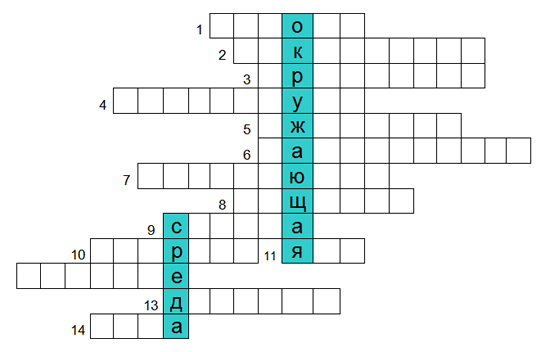 Вопросы:Остатки продуктов, образующиеся в процессе или по завершении определенной деятельности и не используемые в непосредственной связи с этой деятельностью.Деятельность, связанная с комплексом документированных организационно-технологических процедур по утилизации обезвреженных отходов и сбросов, для получения вторичного сырья, полезной продукции и/или уничтожения и захоронения, неиспользуемых в настоящее время опасных и других отходов.Отходы, образующиеся при заготовке, обработке и переработке древесины, а также в результате эксплуатации изделий из дерева.Бумажные и картонные отходы, отбракованные и вышедшие из употребления бумага, картон, типографские изделия, деловые бумаги.Термический процесс окисления с целью уменьшения объема отходов, извлечения из них ценных материалов, золы или получения энергии.Привнесение в среду или возникновение в ней новых, обычно не характерных для нее физических, химических, биологических факторов, приводящих к превышению в рассматриваемое время естественного среднемноголетнего уровня концентраций перечисленных агентов в среде, и, как следствие, к негативным воздействиям на людей и окружающую среду.Отходы, содержащие химические вещества, не горючие сами по себе, но за счет выделения кислорода способные вызвать воспламенение других материалов.Остатки веществ, материалов, предметов, изделий, товаров, частично или полностью утративших свои первоначальные потребительские свойства для использования в результате физического или морального износа в процессах общественного или личного потребления.Местонахождение отходов, использование которых в течение обозримого срока не предполагается.Углубление, вырытое или образовавшееся в земле.Газопылевые вещества, подлежащие выводу (выбросу в атмосферу) за пределы производства, включая входящие в них опасные, которые улавливают при очистке отходящих технологических газов и ликвидируют в соответствии с требованиями национального законодательства и/или нормативных документов.Отходы потребления, образующиеся в бытовых условиях в результате жизнедеятельности населения.Захоронение отходов в океанах и морях с учетом экологических требований.Несгоревший остаток, образовавшийся в результате сгорания органического вещества.